RESULTADO DE DEFESA DA AUTUAÇÃO – N° 014/2020Nos termos e conformidade dos dispositivos regulamentares vigentes, faz-se público, para conhecimento dos interessados que esta Coordenadoria Municipal de Trânsito, julgou as defesas abaixo especificadas, com a seguinte decisão:Da decisão da Autoridade de Trânsito, cabe recurso, tempestivamente para a Junta Administrativa de Recursos de Infrações - JARI. O Recurso deverá ser protocolado na Prefeitura Municipal de Andradas, Praça Vinte e Dois de Fevereiro, s/n, Bairro Centro, Andradas-MG, CEP 37795-000, ou, enviado por remessa postal.Andradas, 03 de Julho de 2020.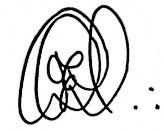 Elton Gonçalves CarvalhoAutoridade Municipal de TrânsitoPortaria 101/2017PLACAAITPROCESSAMENTOPROTOCOLODECISÃOFEY9005AG04653555993862906517/2020INDEFERIDOFEY9005AG04653704993655806518/2020INDEFERIDOFEY9005AG04653705993655706019/2020INDEFERIDOFEY9005AG04653706993410206020/2020INDEFERIDODNC4974AG04654831990391806521/2020DEFERIDOQUJ8500AG046544841070916506706/2020INDEFERIDOQUJ8500AG046544861070917206709/2020INDEFERIDOQUJ8500AG046544851070916806707/2020INDEFERIDOGRR8070AG046535581070895506677/2020INDEFERIDOPWR4819AG04653653988230306704/2020INDEFERIDOBKE5749AG04653661985405206672/2020INDEFERIDO